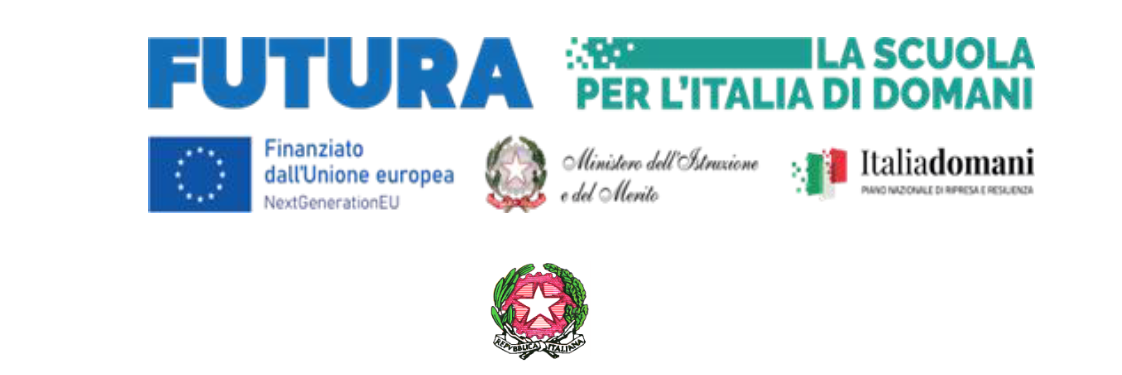 MINISTERO DELL’ISTRUZIONE DELL’UNIVERSITÀ E DELLA RICERCAIstituto Comprensivo 4Via Divisione Acqui, 160 - 41122  MODENA  🕾 059/373339  -  🖷 059/373374                     e-Mail: moic85100d@istruzione.it PEC: moic85100d@pec.istruzione.it Sito  web www.ic4modena.edu.it Codice Fiscale  9418597036Oggetto: DOMANDA DI PARTECIPAZIONE ALLA SELEZIONE DI DOCENTI ESPERTI per lo svolgimento delle ATTIVITÀ TECNICHE DEL TEAM per la realizzazione della “Missione 4 Istruzione e Ricerca-Investimento 1.4: Intervento finalizzato alla riduzione dei divari territoriali nella scuola secondaria di primo e secondo grado e alla lotta alla dispersione scolastica” Il/la Sottoscritto/a______________________________________________________________ nato/a a_____________________________________________________________________ residente a ______________________(____) in Via ____________________________n._____ C.F. ____________________________ tel.______________________cell_______________________________ Indirizzo di posta elettronica_______________________________________________________CHIEDEdi essere ammesso alla selezione, di cui all’oggetto, per l’attribuzione dell’incarico in qualità di docente esperto interno all’IC4 docente esperto esterno all’IC4Il candidato specifica che la propria candidatura viene presentata  per la :FIGURA AFIGURA BFIGURA CFIGURA DFIGURA EAi sensi del D.P.R. n. 445/2000, consapevole che le dichiarazioni mendaci sono punite ai sensi del codice penale e delle leggi speciali in materia, secondo le disposizioni richiamate all'art. 76 del citato D.P.R. n. 445- 00, dichiara:- di essere in possesso della cittadinanza italiana o di uno degli stati membri della comunità europea; - di godere dei diritti civili e politici; - di non avere riportato condanne penali e non essere destinatario di provvedimenti che riguardano l’applicazione di misure di prevenzione, di decisioni civili e di provvedimenti amministrativi iscritti nel casellario giudiziale; - di essere a conoscenza di non essere sottoposto a procedimenti penali; - di non trovarsi in alcuna posizione di incompatibilità o conflitto di interessi rispetto al committente; - di essere/non essere dipendente di altre Amministrazioni pubbliche; - di prestare consenso al trattamento dei dati personali (D.Lgs. 196/2003, così come modificato dal decreto legislativo 10 Agosto 2018, n.101 e ai sensi del Regolamento Europeo 2016/679); - di accettare le condizioni indicate nell’avviso pubblicato all’albo dell’Istituto.A tal fine allega: Curriculum vitae in formato europeo (obbligatorio)Autocertificazione dei documenti posseduti e dei titoli attestanti i requisiti richiestiProposta di progettoCopia documento di riconoscimento.Il/La sottoscritto/a esprime il proprio consenso affinché i dati forniti possano essere trattati nel rispetto del ex art. 13 del Regolamento Europeo 2016/679 per il trattamento dei dati personali. per gli adempimenti connessi alla presente procedura. Data ____________ 						Firma _______________________- 